Печатное издание«ВЕСТНИК»05 октября 2022 г.№ 13 (226)Утвержден 15 декабря 2012 годарешением Думы МО «Майск» № 112с. Майск2022 г.Содержание1. Постановление № 91 от 03.10.2022 г. Об определении предполагаемой части территории для реализации инициативного проекта «Благоустройство спортивного стадиона «Юность»………………………………………………………………….……………………….3-4 стр2. Постановление № 92 от 03.10.2022 г. Об утверждении положения о должностном лице администрации муниципального образования «Майск», ответственном за профилактику коррупционных и иных правонарушений……………………………………………………..5-9 стр3. Постановление № 93 от 03.10.2022 г. О внесении изменений в муниципальную программу «Формирование современной городской среды муниципального образования «Майск» на 2018 -2024 годы»……………………………………………………………………………………….9-11 стр4. Решение № 207 от 04.10.2022 г Об утверждении постоянных комиссий Думы МО «Майск» 4 созыва………………………………………………………………………………………….11-12 стр5. Решение № 208 от 04.10.2022 г. О территориальном закреплении депутатов думы муниципального образования «Майск»…………………………………………………….13-14 стр6. Решение № 209 от 04.10.2022 г. О внесении изменений в положение об оплате труда работников, замещающих должности, не являющиеся должностями муниципальной службы в администрации муниципального образования «Майск», и вспомогательного персонала администрации  муниципального образования «Майск» утвержденное решением  Думы  от 26 апреля 2018 года № 254………………………………………………………………………14-22 стр7. Решение № 210 от 04.10.2022 г. О внесении изменении в положение  о муниципальном дорожном фонде муниципального образования «Майск»……………………………….23-24 стр8. Решение № 211 от 04.10.2022 г. О внесении изменений в структуру администрации муниципального образования «Майск», утвержденную решением думы МО «Майск» №86 от 29 января 2015 года……………………………………………………………………………….24-27 стр.9. Решение № 212 от 04.10.2022 г. О рассмотрении проекта решения думы «О внесении изменений и дополнений в устав муниципального образования «Майск»………………………………27-30 стр10. Решение № 213 от 04.2022 г. Об утверждении порядка учета предложений граждан по проекту решения думы муниципального образования Майск «О внесении изменений и дополнений в устав муниципального образования «Майск»………………………………………………………..31-33 стр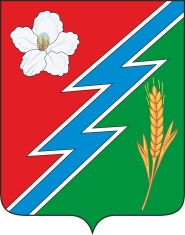 03.10.2022г. №91РОССИЙСКАЯ ФЕДЕРАЦИЯИРКУТСКАЯ ОБЛАСТЬОСИНСКИЙ МУНИЦИПАЛЬНЫЙ РАЙОНМУНИЦИПАЛЬНОЕ ОБРАЗОВАНИЕ «МАЙСК»АДМИНИСТРАЦИЯ ПОСТАНОВЛЕНИЕОБ ОПРЕДЕЛЕНИИ ПРЕДПОЛАГАЕМОЙ ЧАСТИ ТЕРРИТОРИИ ДЛЯ РЕАЛИЗАЦИИ ИНИЦИАТИВНОГО ПРОЕКТА «БЛАГОУСТРОЙСТВО СПОРТИВНОГО СТАДИОНА «ЮНОСТЬ»В соответствии с Федеральным законом от 06.10.2003 г. № 131-ФЗ «Об общих принципах организации местного самоуправления в Российской Федерации», Решением Думы Осинского муниципального района от 14.09.2022 г. № 170 «Об утверждении Порядка определения части территории муниципального образования, на которой могут реализовываться инициативные проекты», на основании заявления инициативной группы поступившего в администрацию МО «Майск» от 21.09.2022 г., руководствуясь Уставом муниципального образования «Майск»ПОСТАНОВЛЯЮ:1. Определить границы предполагаемой части территории общей площадью 5727 кв.м., на которой планируется реализация инициативного проекта «Благоустройство спортивного стадиона «Юность», согласно прилагаемой схеме.2.  Настоящее постановление опубликовать в «Вестнике» и разместить на официальном сайте администрации МО «Майск» www. maisk-adm.ru.3.  Контроль за исполнением данного постановления оставляю за собой..Глава муниципального образования «Майск»	С. А. ВороновПриложение к постановлениюадминистрации муниципального образования «Майск»№91 от 03.10.2022г.Схема определения границ предполагаемой части территории общей площадью 5727 кв.м., на которой планируется реализация инициативного проекта «Благоустройство спортивного стадиона «Юность»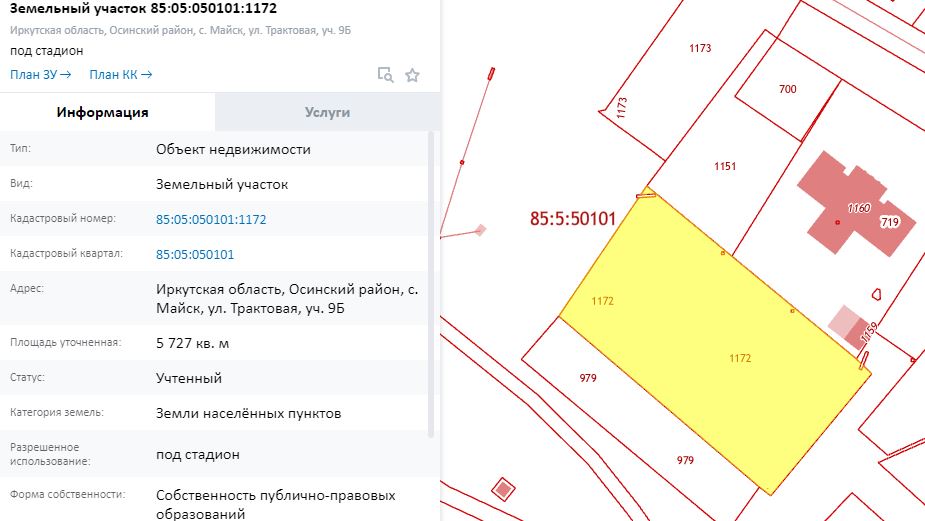 03.10.2022г. №92РОССИЙСКАЯ ФЕДЕРАЦИЯИРКУТСКАЯ ОБЛАСТЬОСИНСКИЙ МУНИЦИПАЛЬНЫЙ РАЙОН            МАЙСКОЕ СЕЛЬСКОЕ ПОСЕЛЕНИЕАДМИНИСТРАЦИЯПОСТАНОВЛЕНИЕОБ УТВЕРЖДЕНИИ ПОЛОЖЕНИЯ О ДОЛЖНОСТНОМ ЛИЦЕАДМИНИСТРАЦИИ МУНИЦИПАЛЬНОГО ОБРАЗОВАНИЯ «МАЙСК», ОТВЕТСТВЕННОМ ЗА ПРОФИЛАКТИКУ КОРРУПЦИОННЫХ И ИНЫХ ПРАВОНАРУШЕНИЙ          В соответствии с Федеральным законом от 6 октября 2003 года N2 131-ФЗ«Об общих принципах организации местного самоуправления в Российской Федерации», Федеральным законом от 25 декабря 2008 года N2 273-ФЗ противодействии коррупции», пунктом З Указа Президента Российской Федерации от 15 июля 2015 года М 364 «О мерах по совершенствованию организации деятельности в области противодействия коррупции», руководствуясь Уставом муниципального образования «Майск»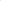 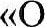 ПОСТАНОВЛЯЮ:1. Утвердить Положение о должностном лице администрации муниципального образования «Майск», ответственном за профилактику коррупционных и иных правонарушений (прилагается).       2.Опубликовать настоящее постановление в печатном издании «Вестник» и разместить на официальном сайте администрации МО «Майск».            3. Настоящее  постановление вступает в силу со дня официального опубликования             4. Контроль за исполнением настоящего постановления оставляю за собой.Глава муниципального образования «Майск»                                                     С.А.Воронов             УТВЕРЖДЕНО:       Постановлением №92	            от «03» октября 2022г. Положение о должностном лице администрации муниципального образования «Майск», ответственном за профилактику коррупционных и иных правонарушений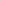 Раздел 1. Общие положенияНастоящим Положением определяются правовое положение, основные задачи и функции должностного лица администрации муниципального образования «Майск» (далее — администрация), ответственного за профилактику коррупционных и иных правонарушений (далее — должностное лицо).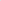 Должностное лицо в своей деятельности руководствуется Конституцией Российской Федерации, федеральными конституционными законами, федеральными законами, указами и распоряжениями Президента Российской Федерации, постановлениями и распоряжениями Правительства Российской Федерации, иными нормативными правовыми актами, решениями Совета при Президенте Российской Федерации по противодействию коррупции и его президиума, принятыми в пределах их компетенции, а также настоящим Положением.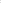 З. Обязанности должностного лица исполняет начальник общего отдела администрации МО «Майск». Данные обязанности закреплены за ним в соответствии с Должностной инструкцией.Должностное лицо находится в непосредственном подчинении главы администрации и несет персональную ответственность за свою деятельность.Раздел 2. Основные задачи должностного лица4. Основными задачами должностного лица являются:Для муниципальных образований, в которых в органе местного самоуправления не предусмотрена отдельная штатная единица и исполнение обязанностей по профилактике коррупционных и иных правонарушений входит в обязанности другого должностного лица (прим., специалиста по кадровой работе, заместителя главы муниципального образования и др.)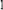 В случае, если несколько лиц замещают данную должность, указывается направление деятельности должностного лица, уполномоченного выполнять соответствующие функции.формирование у муниципальных служащих нетерпимости к коррупционному поведению;профилактика коррупционных правонарушений в администрации;З) разработка и принятие мер, направленных на обеспечение соблюдения муниципальными служащими запретов, ограничений и требований, установленных в целях противодействия коррупции;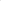 4) осуществление контроля:за соблюдением муниципальными служащими запретов, ограничений и требований, установленных в целях противодействия коррупции; за соблюдением законодательства Российской Федерации о противодействии коррупции в организациях, созданных для выполнения задач, поставленных перед администрацией, а также за реализацией в них мер по профилактике коррупционных правонарушений.Раздел З. Основные функции должностного лица5. Должностное лицо осуществляет следующие основные функции:1) обеспечение соблюдения муниципальными служащими запретов, ограничений и требований, установленных в целях противодействия коррупции; 2) принятие мер по выявлению и устранению причин и условий, способствующих возникновению конфликта интересов на муниципальной службе;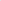 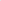 З) обеспечение деятельности комиссии по соблюдению требований к служебному поведению муниципальных служащих и урегулированию конфликта интересов, образованной в администрации, исполнение обязанностей секретаря в указанной комиссии;4) оказание муниципальным служащим консультативной помощи по вопросам, связанным с применением законодательства Российской Федерации о противодействии коррупции, а также с подготовкой сообщений о фактахкоррупции;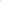 5) обеспечение соблюдения в администрации законных прав и интересов муниципального служащего, сообщившего о ставшем ему известном факте коррупции;обеспечение реализации муниципальными служащими обязанности уведомлять представителя нанимателя (работодателя), органы прокуратуры Российской Федерации, иные федеральные государственные органы обо всех случаях обращения к ним каких-либо лиц в целях склонения их к совершению коррупционных правонарушений;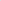 осуществление проверки:достоверности и полноты сведений о доходах, об имуществе и обязательствах имущественного характера, а также иных сведений, представленных гражданами, претендующими на замещение должностей муниципальной службы;       8)достоверности и полноты сведений о доходах, расходах, об имуществе и обязательствах имущественного характера, представленных муниципальными служащими в соответствии с законодательством Российской Федерации; соблюдения муниципальными служащими запретов, ограничений и требований, установленных в целях противодействия коррупции; соблюдения гражданами, замещавшими должности муниципальной службы, ограничений при заключении ими после увольнения с муниципальной службы трудового договора и (или) гражданско-правового договора в случаях, предусмотренных федеральными законами; подготовка в пределах своей компетенции проектов муниципальных нормативных правовых актов по вопросам противодействия коррупции; 9) анализ сведений: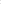 о доходах, об имуществе и обязательствах имущественного характера, представленных гражданами, претендующими на замещение должностей муниципальной службы; о доходах, расходах, об имуществе и обязательствах имущественного характера, представленных муниципальными служащими в соответствии с законодательством Российской Федерации; о соблюдении муниципальными служащими запретов, ограничений и требований, установленных в целях противодействия коррупции; о соблюдении гражданами, замещавшими должности муниципальной службы, ограничений при заключении ими после увольнения с муниципальной службы трудового договора и (или) гражданско-правового договора в случаях, предусмотренных федеральными законами;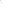 участие в пределах своей компетенции в обеспечении размещения сведений о доходах, расходах, об имуществе и обязательствах имущественного характера муниципальных служащих, их супруг (супругов) и несовершеннолетних детей на официальном сайте администрации в информационно-телекоммуникационной сети «Интернет», а также в обеспечении предоставления этих сведений общероссийским средствам массовой информации для опубликования;организация в пределах своей компетенции антикоррупционного просвещения муниципальных служащих;осуществление иных функций в области противодействия коррупции в соответствии с законодательством Российской Федерации.6. В целях реализации своих функций должностное лицо:1) обеспечивает соответствие проводимых мероприятий целям противодействия коррупции и установленным законодательством Российской Федерации требованиям;2) подготавливает для направления в установленном порядке в федеральные органы исполнительной власти, уполномоченные на осуществление оперативно-розыскной деятельности, в органы прокуратуры Российской Федерации, иные федеральные государственные органы, территориальные органы, федеральных государственных органов, государственные органы Иркутской области, органы местного самоуправления, на предприятия, в организации и общественные объединения запросы об имеющихся у них сведениях о доходах, расходах, об имуществе и обязательствах имущественного характера муниципальных служащих, их супруг (супругов) и несовершеннолетних детей, о соблюдении ими запретов, ограничений и требований, установленных в целях противодействия коррупции, а также об иных сведениях в случаях, предусмотренных нормативными правовыми актами Российской Федерации;З) осуществляет в пределах своей компетенции взаимодействие с правоохранительными органами, территориальными органами федеральных органов исполнительной власти в Иркутской области, государственными органами Иркутской области, а также с организациями, созданными для выполнения задач, поставленных перед администрацией, с гражданами, институтами гражданского общества, средствами массовой информации, научными и другими организациями;4) проводит с гражданами и должностными лицами с их согласия беседы, получает от них пояснения по представленным в установленном порядке сведениям о доходах, расходах, об имуществе и обязательствах имущественного характера и по иным материалам;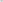  5) получает в пределах своей компетенции информацию от физических и юридических лиц (с их согласия);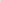 представляет в комиссию по соблюдению требований к служебному поведению муниципальных служащих и урегулированию конфликта интересов, образованную в администрации, информацию и материалы, необходимые для работы этой комиссии;участвует в пределах своей компетенции в вопросах, мероприятиях по противодействию коррупции в случаях, связанных с лицами, замещающими муниципальные должности, если согласно уставу муниципального образования глава муниципального образования является председателем представительного органа муниципального образования, а представительный орган муниципального образования не имеет собственного аппарата и функции последнего по соглашению осуществляются должностными лицами местной администрации муниципального образования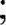 проводит иные мероприятия, направленные на противодействие коррупции.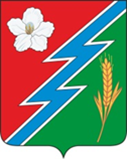 03.10.2022г. №93РОССИЙСКАЯ ФЕДЕРАЦИЯИРКУТСКАЯ ОБЛАСТЬОСИНСКИЙ МУНИЦИПАЛЬНЫЙ РАЙОНМАЙСКОЕ СЕЛЬСКОЕ ПОСЕЛЕНИЕАДМИНИСТРАЦИЯПОСТАНОВЛЕНИЕО ВНЕСЕНИИ ИЗМЕНЕНИЙ В МУНИЦИПАЛЬНУЮПРОГРАММУ «ФОРМИРОВАНИЕ СОВРЕМЕННОЙ ГОРОДСКОЙ СРЕДЫ МУНИЦИПАЛЬНОГО ОБРАЗОВАНИЯ «МАЙСК» НА 2018 -2024 ГОДЫ»В соответствии с пунктами 11, 13 части 1 статьи 14 Федерального закона от 06 октября 2003 года №131-ФЗ «Об общих принципах организации местного самоуправления в Российской Федерации», постановления Правительства Российской Федерации от 10 февраля 2017 года № 169 «Об утверждении Правил предоставления и распределения субсидий из федерального бюджета бюджетам субъектов Российской Федерации на поддержку государственных программ субъектов Российской Федерации и муниципальных программ формирования современной городской среды», приказа Министерства строительства и жилищно-коммунального хозяйства Российской Федерации от 06 апреля 2017 года № 691-пр «Об утверждении методических рекомендаций по подготовке государственных программ субъектов Российской Федерации и муниципальных программ формирования современной городской среды в рамках реализации приоритетного проекта в «Формирование современной городской среды на 2018-2022 годы», Решения Думы МО «Майск» от 28 мая 2015 гогда №104 «Об утверждении Порядка разработки муниципальных целевых программ муниципального образования «Майск», их формирования и реализации, и порядка проведения оценки их эффективности», руководствуясь статьями 6, 32, 45 Устава муниципального  образования «Майск» ПОСТАНОВЛЯЮ:1. Внести изменения в Муниципальную программу «Формирование современной городской среды муниципального образования «Майск» на 2018-2024 годы» утвержденную постановлением администрации  МО «Майск» от 28.11.2017г. №150  (в  редакции от 23.12.2019 №130) (далее - постановление) следующие изменения:1.1. В Раздел IV. Характеристика основных мероприятий муниципальной программы добавить пункт 5  5. Благоустройство спортивных стадионов, детских игровых площадокСело Майск расположено в 10 километрах от районного центра с. Оса численность населения сельского поселения составляет 1287 человек. В центре села Майск в шаговой доступности расположены Средняя общеобразовательная школа 220 учащихся, администрация Поселения, Культурно-досуговый центр: Дом культуры на 150 мест и сельская библиотека, ФАП, Почта России, три магазина – эти учреждения способствуют повышению уровня комфортного проживания сельских жителей. Одной из приоритетных социальных задач муниципалитета является забота о здоровье человека. Особого внимания заслуживает проблема состояния здоровья подрастающего поколения, его сохранения и укрепления. Но серьезное опасение вызывает ухудшение здоровья детей школьного возраста, наблюдаемое в последние годы. Ежегодно растет количество пропусков учебных занятий по болезни, рост подростковой преступности, алкоголизма, наркомании и курения. Вопрос воспитания здорового поколения приобретает все большую остроту. Последние статистические данные свидетельствуют о том, что за период обучения детей в школе состояние их здоровья ухудшается в 4-5 раз, поэтому проблемы сохранения здоровья учащихся и привития им навыков здорового образа жизни сегодня актуальны. Стадион, предназначенный для игры в волейбол и мини-футбол является местом повышения функциональных возможностей организма учащихся, роста уровня физического развития, повышение самостоятельности и активности школьников в двигательной деятельности. Кроме того, на спортивной площадке возможно проведение культурно - массовых мероприятий, досуга учащихся школы. Воспитание здоровых детей – заказ родительской общественности. Следует также отметить и необходимость островка безопасности или школьной транспортной площадки для сохранения здоровья и привития навыков безопасного поведения на дороге.Поэтому остро стоит проблема по благоустройству спортивных стадионов на территории МО «Майск», с целью активного отдыха, занятости учащихся и детей окружающего микросоциума, занятий спортом на уроках физкультуры и во внеурочное время учащихся.Кроме того, результаты обследований общественных территории показали, что отсутствуют необходимый набор малых архитектурных форм и обустроенные детские игровые площадки. Поэтому создание детских площадок является одним из наиболее остро стоящих вопросов.2.Настоящее постановление разместить на официальном сайте администрации муниципального образования «Майск», и опубликовать в «Вестнике» администрации муниципального образования «Майск».3. Контроль исполнения данного постановлению оставляю за собой.Глава муниципального образования «Майск»С.А. Воронов04.10.2022г. № 207РОССИЙСКАЯ ФЕДЕРАЦИЯИРКУТСКАЯ ОБЛАСТЬОСИНСКИЙ МУНИЦИПАЛЬНЫЙ РАЙОНМАЙСКОЕ СЕЛЬСКОЕ ПОСЕЛЕНИЕДУМАРЕШЕНИЕ ОБ УТВЕРЖДЕНИИ ПОСТОЯННЫХ КОМИССИЙДУМЫ МО «МАЙСК» IV СОЗЫВАДля организации деятельности Думы МО  «Майск» IV созыва, обеспечения осуществления своих представительных, контрольных и иных функций и полномочий, в соответствии  статьи 3 главы 3 Регламента Думы муниципального образования «Майск», утвержденного Решением Думы МО «Майск» от 15.12.2012г. №116, руководствуясь   статьями 24 и 26 Устава муниципального образования «Майск», Дума муниципального образования «Майск»РЕШИЛА:1. Утвердить постоянные комиссии Думы муниципального образования «Майск» IV созыва и их состав согласно  приложению №1 к данному Решению.2. Признать утратившим силу Решение Думы МО «Майск» от 20 сентября 2018г. №1  «Об утверждении постоянных комиссий Думы МО «Майск» IV созыва»3. Данное решение вступает в силу с момента подписания.Глава муниципального образования «Майск» Воронов С.А.Приложение №1к Решению Думы МО «Майск»от 04 октября 2022г. № 207ПОСТОЯННЫЕ КОМИССИИ И ИХ СОСТАВ ДУМЫ МУНИЦИПАЛЬНОГО ОБРАЗОВАНИЯ «МАЙСК» IV созыва1. Комиссия по мандатам, регламенту и депутатской этике:1. Непокрытых Ольга Александровна – председатель комиссии2. Горват Владимир Леонидович.– заместитель председателя           3. Хороших Светлана Николаевна - член комиссии2. Комиссия по экономике и бюджету:1. Копылов Александр Вячеславович – председатель комиссии2. Титаренко Алексей Викторович – заместитель председателя3. Шишкина Татьяна Сергеевна – член комиссии3. Комиссия по социальным вопросам:1. Москвитина Татьяна Ивановна – председатель комиссии2. Воронова Марина Сергеевна- заместитель председателя3. Самбурова Людмила Рассуловна– член комиссии04.10.2022г. № 208РОССИЙСКАЯ ФЕДЕРАЦИЯИРКУТСКАЯ ОБЛАСТЬОСИНСКИЙ МУНИЦИПАЛЬНЫЙ РАЙОНМАЙСКОЕ СЕЛЬСКОЕ ПОСЕЛЕНИЕДУМАРЕШЕНИЕ О ТЕРРИТОРИАЛЬНОМ ЗАКРЕПЛЕНИИ ДЕПУТАТОВ ДУМЫ МУНИЦИПАЛЬНОГО ОБРАЗОВАНИЯ «МАЙСК»В целях упорядочивания работы депутатов Думы муниципального образования «Майск» с избирателями, в соответствии  пунктов 2.5 – 2.9 статьи 2 главы 2 Регламента Думы муниципального образования «Майск», утвержденного Решением Думы МО «Майск» от 15.12.2012г. №116, руководствуясь статьями 24-25 и 29 Устава муниципального образования «Майск», Дума муниципального образования «Майск»РЕШИЛА:1. Определить территории и закрепить депутатов Думы муниципального образования «Майск» для работы депутатов с избирателями, согласно приложения №1. 2. Решение Думы №3 от 20 сентября 2018 года считать утратившим силу. 3.Данное  решение опубликовать в «Вестнике» муниципального образования «Майск».4. Данное решение вступает в силу с момента подписания.Глава муниципального образования «Майск»С.А.ВороновПриложение № 1к решению  Думы МО «Майск»от 04.10.2022г. № 208Список о закреплении депутатов Думы муниципального образования «Майск»  территориально по улицам 04.10.2022 №209   РОССИЙСКАЯ ФЕДЕРАЦИЯИРКУТСКАЯ ОБЛАСТЬОСИНСКИЙ МУНИЦИПАЛЬНЫЙ РАЙОНМАЙСКОЕ СЕЛЬСКОЕ ПОСЕЛЕНИЕДУМАРЕШЕНИЕ О ВНЕСЕНИИ ИЗМЕНЕНИЙ В ПОЛОЖЕНИЕ ОБ ОПЛАТЕ ТРУДА РАБОТНИКОВ, ЗАМЕЩАЮЩИХ ДОЛЖНОСТИ, НЕ ЯВЛЯЮЩИЕСЯ ДОЛЖНОСТЯМИ МУНИЦИПАЛЬНОЙ СЛУЖБЫ В АДМИНИСТРАЦИИ МУНИЦИПАЛЬНОГО ОБРАЗОВАНИЯ «МАЙСК», И ВСПОМОГАТЕЛЬНОГО ПЕРСОНАЛА АДМИНИСТРАЦИИ  МУНИЦИПАЛЬНОГО ОБРАЗОВАНИЯ «МАЙСК» УТВЕРЖДЕННОЕ РЕШЕНИЕМ  ДУМЫ  ОТ 26 АПРЕЛЯ 2018 ГОДА № 254 В соответствии с Указом Губернатора Иркутской области от 22 сентября 2011 года № 246-уг «Об оплате труда работников, замещающих должностей, не являющихся должностями государственной гражданской службы Иркутской области, и вспомогательного персонала органов государственной власти Иркутской области и иных государственных органов Иркутской области» (в редакции. от 19 августа 2021 года), руководствуясь статьей 24, 44 Устава муниципального образования «Майск», Дума муниципального образования «Майск» РЕШИЛА:1. Внести в Положение об оплате труда работников, замещающих должности, не являющимися должностями муниципальной службы в администрации муниципального образования «Майск», и вспомогательного персонала администрации муниципального образования «Майск» утвержденное Решением Думы от 26 апреля 2018 года № 254, следующие изменения:.1.1 Глава 2 Должностные оклады работников, замещающих должности, не являющимися должностями муниципальной службы, пункт 2,2 изложить в новой редакции:1.2 Глава 3 Должностные оклады работников, замещающих должности, не являющимися должностями муниципальной службы, пункт 3,2 изложить в новой редакции:2. Настоящее решение опубликовать в «Вестнике» и разместить на официальном сайте администрации МО «Майск» www. maisk-adm.ru3. Контроль за исполнением настоящего решения оставляю за собой.4. Настоящее Решение вступает в силу со дня его официального опубликования. Председатель Думы, Глава муниципального образования «Майск»С.А. ВороновПриложение №1к Решению Думы МО «Майск»от 26.04.2018г. №254 ( в редакции от  04.10.2022г. №209) Положение об оплате труда работников, замещающих должности, не являющиеся должностями муниципальной службы в администрации муниципального образования «Майск», и вспомогательного персонала администрации муниципального образования «Майск»Глава 1.Общие положения.1.1 Настоящее Положение устанавливает оплату труда и порядок формирования фонда оплаты труда работников администрации муниципального образования «Майск», замещающих должности, не являющиеся должностями администрации муниципального образования «Майск», и вспомогательного персонала администрации муниципального образования «Майск».1.2 Под вспомогательным персоналом администрации муниципального образования «Майск» в целях настоящего Положения понимаются лица, работающие в администрации муниципального образования «Майск» по трудовым договорам и не являющиеся муниципальными служащими администрации муниципального образования «Майск» Глава 2. Оплата труда работников и порядок формирования фонда оплаты труда работников, замещающих должности, не являющимися должностями муниципальной службы в администрации муниципального образования «Майск».2.1  Оплата труда работников и порядок формирования фонда оплаты труда работников замещающих должности, не являющимися должностями муниципальной службы состоит из месячного должностного оклада (далее - должностной оклад), ежемесячных и иных дополнительных выплат.2.2 Должностные оклады работников, замещающих должности, не являющимися должностями муниципальной службы, устанавливается в следующих размерах:Наименования должностей служащих являются обобщающими, в штатном расписании допускается их конкретизация через указание на выполняемые функции.2.3. К должностным окладам служащих, осуществляющих кадровые и финансово-экономические функции, учитывая характер работы, связанной  с высокой нагрузкой и повышенной ответственностью за обеспечение финансирования государственных учреждений, применяется повышающий коэффициент до 3,0. 2.4 Индексация размеров должностных окладов служащих производится нормативным правовым актом Губернатора Иркутской области в пределах бюджетных ассигнований, предусмотренных на эти цели законом Иркутской области об областном бюджете на соответствующий финансовый год.2.5 Служащим производятся  следующие ежемесячные и иные дополнительные выплаты:а) ежемесячное денежное поощрение - в размере  1 должностного оклада;б) ежемесячная надбавка к должностному окладу за выслугу лет;в) ежемесячная надбавка за сложность, напряженность и высокие достижения в труде - в размере от 50 до 100 процентов должностного оклада;г) премии по результатам работы;д) материальная помощь;е) единовременная выплата при предоставлении ежегодного оплачиваемого отпуска один раз в год - в размере 2 должностных окладов;ж) иные выплаты, предусмотренные федеральными законами и иными правовыми актами Российской Федерации.2.6. Служащим за каждый час работы в ночное время ( с 22 часов до 6 часов) производится доплата  в размере 30% должностного оклада, рассчитанного за каждый час работы.2.7 Районные коэффициенты и процентные надбавки к должностному окладу, ежемесячным и иным дополнительным выплатам служащим за работу в районах Крайнего Севера и приравненных к ним местностям, в южных районах Иркутской области устанавливаются в соответствии с законодательством;2.8 При формировании фонда оплаты труда служащих сверх средств, направляемых для выплаты должностных окладов, предусматриваются средства для выплаты (в расчете на год):а) ежемесячное денежное поощрение - в размере 12 должностных окладов;б) ежемесячная надбавка к должностному окладу за выслугу лет - в размере 2 должностных окладов;в) ежемесячная надбавка за сложность, напряженность и высокие достижения в труде - в размере 10 должностных окладов;г) премии по результатам работы - в размере 3 должностных окладов;д) материальная помощь - в размере 2 должностных окладов; е) единовременная выплата при предоставлении ежегодного оплачиваемого отпуска - в размере 2 должностных окладов;ж) иные выплаты, предусмотренные федеральными законами и иными правовыми актами Российской Федерации.Фонд оплаты труда служащих формируется с учетом районного коэффициента и процентной надбавки к заработной плате за работу в районах Крайнего Севера и приравненных к ним местностям, в южных районах Иркутской области в размерах, определенных федеральным и областным законодательством.2.9 При нарушении работодателем установленного срока соответственно выплаты заработной платы, оплаты отпуска, выплат при увольнении и других выплат, причитающихся работнику, работодатель обязан выплатить их с уплатой процентов (денежной компенсации) в размере не ниже одной сто пятидесятой действующей в это время ключевой ставки ЦБ РФ от не выплаченных в срок сумм за каждый день задержки начиная со следующего дня после установленного срока выплаты по день фактического расчета включительно.Глава 3. Оплата труда и порядок формирования фонда оплаты труда вспомогательного персонала администрации муниципального образования «Майск».3.1 Оплата труда вспомогательного персонала состоит из должностного оклада, ежемесячных и иных дополнительных выплат.3.2 Размеры должностных окладов вспомогательного персонала устанавливаются в зависимости от присвоенных им квалификационных разрядов в соответствии с Единым тарифно-квалификационным справочником работ и профессий рабочих в следующих размерах:3.3 Индексация размеров должностных окладов вспомогательного персонала производится в пределах ассигнований, нормативно правовыми актами Губернатора Иркутской области предусмотренных на эти цели бюджетом муниципального образования.3.4 К должностному окладу вспомогательного персонала Отдела применяется повышающий коэффициент в размере до 2.3.5 Конкретный размер повышающего коэффициента определяется руководителем государственного органа Иркутской области в отношении водителей и высокопрофессиональных водителей автомобилей государственных органов Иркутской области, а также вспомогательного персонала, указанных в пункте 3.4 настоящего Положения, персонально.Критериями определения размера повышающего коэффициента являются уровень нагрузки и уровень ответственности.3.6. Вспомогательному персоналу производятся следующие ежемесячные и иные дополнительные выплаты:а) ежемесячное денежное поощрение - в размере до 1 должностного оклада;б) ежемесячная надбавка за сложность, напряженность и высокие достижения в труде устанавливается в размере от 50 до 100 процентов должностного оклада; в) премии по результатам работы;г) материальная помощь;д) единовременная выплата при предоставлении ежегодного оплачиваемого отпуска один раз в год - в размере 2 должностных окладов;е) иные выплаты, предусмотренные федеральными законами и иными правовыми актами Российской Федерации.Ежемесячные и иные дополнительные выплаты начисляются на должностной оклад с учетом повышающих коэффициентов, предусмотренных пунктом 3,4 настоящего Положения, в случае их установления.3.7 Вспомогательному персоналу за каждый час работы в ночное время ( с 22 часов до 6 часов) производится доплата  в размере 30% должностного оклада, рассчитанного за каждый час работы.3.8 Районные коэффициенты и процентные надбавки  к должностному окладу, ежемесячным и иным дополнительным выплатам вспомогательного персонала   за работу в районах Крайнего Севера и приравненных к ним местностям, в южных районах Иркутской области устанавливаются в размерах, определенных федеральным и областным законодательством.3.9 При формировании фонда оплаты труда вспомогательного персонала сверх средств, направляемых для выплаты должностных окладов, предусматриваются  следующие средства для выплаты (в расчете на год):а) ежемесячное денежное поощрение - в размере 12 должностных окладов; б) ежемесячная надбавка за сложность, напряженность и высокие достижения в труде - в размере 10 должностных окладов;в) премии по результатам работы - в размере 3 должностных окладов;г) материальная помощь - в размере 2 должностных окладов;д) единовременная  выплата при предоставлении ежегодного оплачиваемого отпуска - в размере 2 должностных окладов;е) иные выплаты, предусмотренные федеральными законами и иными правовыми актами Российской Федерации.Фонд оплаты труда вспомогательного персонала   формируется с учетом районного  коэффициента и процентной надбавки к заработной плате за работу в районах Крайнего Севера и приравненных к ним местностям, в южных районах Иркутской области в размерах, определенных федеральным и областным законодательством.Глава 4. Размер, порядок установления и выплаты ежемесячной надбавки за выслугу лет.4.1. Ежемесячная надбавка к должностному окладу за выслугу лет устанавливается  в следующих размерах:при стаже работы          размер надбавки (в процентах к окладу)от 3 до 8 лет                                10%свыше 8 до 13 лет                       15%свыше 13 до 18 лет                     20%свыше 18 до 23 лет                     25%свыше 23 лет                               30%4.2 В стаж работы служащего, дающий право на установление ежемесячной надбавки за выслугу лет, засчитываются периоды работы (службы), включенные в перечень периодов, предусмотренный для установления ежемесячной надбавки к должностному окладу за выслугу лет работникам федеральных государственных органов, замещающих должности, не являющиеся должностями федеральной государственной гражданской службы, утвержденный Приказом Министерства здравоохранения и социального развития Российской Федерации от 27 декабря 2007 года № 808.4.3 Периоды, учитываемые при исчислении стажа работы,  дающего право на установление ежемесячной надбавки за выслугу лет, устанавливаются в календарном исчислении и суммируются.4.4 Основным документом для определения стажа работы (службы), дающего право на получение ежемесячной надбавки за выслугу лет, является трудовая книжка (военный билет). В подтверждении стажа работы (службы) служащим могут быть представлены также иные документы, удостоверяющие наличие стажа работы (службы), дающего право на получение ежемесячной надбавки за выслугу лет.4.5 Ежемесячная надбавка за выслугу лет устанавливается и выплачивается с момента возникновения права на назначение или повышение размера данной надбавки.В случае если у служащего указанное право наступило в период служебной командировки, при переподготовке или повышении квалификации с отрывом от работы и в других аналогичных ситуациях, когда за служащим сохранялась средняя заработная плата, производится перерасчет среднего заработка.4.6 Ответственность за своевременный пересмотр размера ежемесячной надбавки за выслугу лет возлагается на заместителя главы администрации.4.7 Назначение ежемесячной надбавки за выслугу лет оформляется распоряжением главы администрации поселения.Глава 5. Размер, порядок установления и выплаты ежемесячной надбавки за сложность, напряженность и высокие достижения в труде.5.1 Ежемесячная надбавка за сложность, напряженность и высокие достижения в труде (далее - надбавка) выплачивается служащим и вспомогательному персоналу (далее при совместном упоминании – работники) за качественное, оперативное выполнение объема работ.5.2 Надбавка устанавливается в размере от  50 до 100 процентов должностного оклада при наличии следующих условий:а) исполнение трудовых (должностных) обязанностей в условиях, отклоняющихся от нормальных;б) привлечение работника к выполнению непредвиденных, особо важных и ответственных работ.5.3 Конкретный размер надбавки определяется главой администрации муниципального образования «Майск». При определении учитывается степень сложности, напряженности выполняемых работ, профессиональный уровень исполнения трудовых (должностных) обязанностей.5.4 Надбавка носит срочный и персонифицированный характер и указывается в трудовом договоре, заключенном с работником.5.5 Надбавка выплачивается пропорционально отработанному времени.Глава 6. Порядок условия выплаты премии по результатам работы.6.1 Премии по результатам работы (далее – премия) выплачивается пропорционально отработанному времени с учетом личного вклада работника в выполнение соответствующих задач, проявления инициативы и оперативности при условии:- профессионального, компетентного и качественного выполнения должностных обязанностей;- своевременного и качественного выполнения планов работ;- соблюдения трудовой дисциплины.6.2 Премия выплачивается работнику за качественное и оперативное выполнение особо важных и ответственных поручений, безупречную и эффективную работу.6.3 Премия максимальным размером не ограничивается. Выплата премии производится по результатам работы за месяц, квартал, год.6.4 Премия не выплачивается за период временной нетрудоспособности, нахождения в ежегодном оплачиваемом отпуске, отпуске без сохранения заработной платы, отпуске по беременности и родам, отпуске по уходу за ребенком, иных дополнительных отпусках, а также в случае увольнения за виновные действия.6.5 Размер премии определяется главой администрации Поселения и оформляется соответствующим распоряжением.Глава 7. Размер, порядок и условия выплаты материальной помощи.7.1 Материальная помощь работникам предоставляется в случаях:
 а) причинения работнику материального ущерба в результате стихийных бедствий, квартирной кражи, грабежа, иного противоправного посягательства на жизнь, здоровье, имущество;б) болезни работника, болезни или смерти членов его семьи (родители, дети, супруги);в) регистрации брака, рождения ребенка, юбилейных дат работника (50, 55, 60, 65 лет со дня рождения).7.2 . Материальная помощь предоставляется по письменному заявлению работника при представлении следующих документов:а) в случаях, предусмотренных подпунктом "а" пункта 7.1 настоящего Положения, - копии документов, подтверждающих факт произошедшего стихийного бедствия, противоправного посягательства;б) в случаях, предусмотренных подпунктом "б" пункта 7.1 настоящего Положения, - копии листка временной нетрудоспособности либо документа из лечебно-профилактического учреждения, подтверждающих факт прохождения лечения; копии свидетельства о смерти члена семьи, указанного в подпункте "б" пункта 7.1 настоящего Положения;в) в случаях, предусмотренных подпунктом "в" пункта 7.1 настоящего Положения, - копии свидетельства о заключении брака, рождении ребенка; копии паспорта.7.3 В случае смерти работника материальная помощь предоставляется одному из совершеннолетних членов его семьи, указанному в подпункте "б" пункта 7.1 настоящего Положения, по письменному заявлению этого члена семьи и представлению документов, подтверждающих их родство, а также копии свидетельства о смерти работника.7.4. Право работника на получение материальной помощи возникает со дня вступления в силу заключенного с ним трудового договора. Если работником не реализовано право на получение материальной помощи в текущем календарном году, материальная помощь предоставляется до истечения текущего календарного года.7.5 При увольнении работника, за исключением случаев увольнения за виновные действия, ему предоставляется материальная помощь пропорционально отработанному времени в пределах средств, предусмотренных при формировании фонда оплаты труда на данную выплату.7.6 Материальная помощь предоставляется в размере не менее двух должностных окладов и не более десяти минимальных размеров оплаты труда.7.7 Предоставление работнику, члену его семьи (в случае, предусмотренном пунктом 7.3 настоящего Положения) материальной помощи и определение ее конкретного размера производится по решению руководителя государственного органа Иркутской области и оформляется соответствующим правовым актом.Глава 8. Размер, порядок и условия единовременной выплаты при предоставлении ежегодного оплачиваемого отпуска.8.1 Единовременная выплата при предоставлении ежегодного оплачиваемого отпуска (далее – единовременная выплата) производится один раз в год на основании соответствующего письменного заявления работника в случае:а) предоставления ежегодного оплачиваемого отпуска;б) разделения в установленном порядке ежегодного оплачиваемого отпуска на части – при предоставлении одной из частей данного отпуска;в) замены в установленном порядке части ежегодного оплачиваемого отпуска денежной компенсацией - одновременно с предоставлением данной компенсации.8.2 Размер единовременной выплаты при предоставлении ежегодного оплачиваемого отпуска составляет два должностных оклада.8.3 В случае, если при разделении в установленном порядке ежегодного оплачиваемого отпуска на части единовременная выплата не производилась, она подлежит выплате при предоставлении последней части ежегодного оплачиваемого отпуска. 8.4 Единовременные выплаты производятся пропорционально отработанному времени при увольнении работника в случае:а) предоставления неиспользованного отпуска с последующим его увольнением;б) выплаты денежной компенсации за неиспользованный отпуск.8.5 Решение главы администрации муниципального образования «Майск» о выплате работнику единовременной выплаты при предоставлении ежегодного оплачиваемого отпуска оформляется соответствующим распоряжением.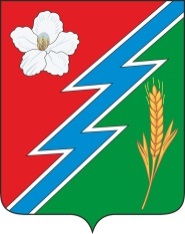 04.10.2022г. №210РОССИЙСКАЯ ФЕДЕРАЦИЯИРКУТСКАЯ ОБЛАСТЬОСИНСКИЙ МУНИЦИПАЛЬНЫЙ РАЙОНМАЙСКОЕ СЕЛЬСКОЕ ПОСЕЛЕНИЕДУМАРЕШЕНИЕО ВНЕСЕНИИ ИЗМЕНЕНИИ В ПОЛОЖЕНИЕ  О МУНИЦИПАЛЬНОМ ДОРОЖНОМФОНДЕ МУНИЦИПАЛЬНОГО ОБРАЗОВАНИЯ
«МАЙСК»	В целях финансового обеспечения дорожной деятельности в отношении автомобильных дорог общего пользования местного значения, в соответствии с пунктом 5 статьи 179.4 Бюджетного кодекса Российской Федерации, пунктом 5 части 1 статьи 14 Федерального закона от 06.10.2003 № 131-ФЗ «Об общих принципах организации местного самоуправления в Российской Федерации», статьи 13 Федерального закона от 8 ноября 2007 года № 257-ФЗ «Об автомобильных дорогах и о дорожной деятельности в Российской Федерации, руководствуясь  пунктом 5 части 1 статьи 6  и статьи 24 Устава  муниципального образования «Майск» Дума муниципального образования «Майск» РЕШИЛА:1.Статью 3 части 3.5 положения «О муниципальном дорожном фонде муниципального образования «Майск» утвержденного Решением Думы МО «Майск» от  26.09.2013г. №5 (в ред. от 15.06.2017 №210)  изложить в новой редакции: 3.5.Распределение средств фонда по целевым направлениям на предстоящий финансовый год осуществляется последовательно по следующим статьям расходов:резерв дорожного фонда;проектирование, строительство, реконструкция муниципальных дорог и сооружений на них (переходящие объекты);проектирование, строительство, реконструкция муниципальных дорог и сооружений на них (вновь начинаемые объекты);капитальный ремонт и ремонт муниципальных дорог;содержание действующей сети муниципальных дорог;приобретение дорожно-строительной техники;паспортизация автомобильных дорог;        оценка технического состояния дорог;2. Данное  решение опубликовать в «Вестнике» муниципального образования «Майск».3.Данное решение вступает в силу с момента подписания.
Глава муниципального образования «Майск»С.А.Воронов04.10.2022г. №211РОССИЙСКАЯ ФЕДЕРАЦИЯИРКУТСКАЯ ОБЛАСТЬОСИНСКИЙ МУНИЦИПАЛЬНЫЙ РАЙОНМАЙСКОЕ СЕЛЬСКОЕ ПОСЕЛЕНИЕДУМАРЕШЕНИЕО ВНЕСЕНИИ ИЗМЕНЕНИЙ В СТРУКТУРУ АДМИНИСТРАЦИИ МУНИЦИПАЛЬНОГО ОБРАЗОВАНИЯ «МАЙСК», УТВЕРЖДЕННУЮ РЕШЕНИЕМ ДУМЫ МО «МАЙСК» №86 ОТ 29 ЯНВАРЯ 2015 ГОДАНа основании закона Иркутской области от 15 октября .2007 года № 89-ОЗ (в редакции от 14 декабря 2017 года) «О реестре должностей муниципальной службы в Иркутской области и соотношении должностей муниципальной службы и должностей государственной гражданской службы Иркутской области», «Методических рекомендаций по определению численности работников органов местного самоуправления муниципального образования Иркутской области», утвержденных Приказом министерства труда и занятости Иркутской области от 14 октября 2013 года №57мпр (в редакции от 8 февраля 2022 года № 4-мпр),  руководствуясь статьями 22, 24, 32, 37, 44, 45 Устава муниципального образования «Майск», Дума муниципального образования «Майск»РЕШИЛА:1. Внести нижеследующие изменения в  Решение Думы МО «Майск»  от 29 января 2015 года №86 «О структуре администрации муниципального образования Майск» (в редакции  от 20 февраля 2020 года №98).1.1. Пункт 5 приложения №1 «Структура администрации муниципального образования Майск» изложить в следующей редакции:5. Перечень муниципальных должностей муниципальной службы администрации муниципального образования «Майск»:2. Настоящее Решение вступает в силу с момента официального опубликования.3. Настоящее решение опубликовать в «Вестнике» и обнародовать на официальном сайте администрации муниципального образования «Майск» www. maisk-adm.ru.4. Контроль за исполнением  настоящего Решения  возложить на общий отдел администрации муниципального образования «Майск».Глава  муниципального образования «Майск» С.А.ВороновПриложение №1 кРешению Думы МО «Майск»№86 от 29.01.2015г.(в ред. от 04.10.2022 №211)СТРУКТУРА АДМИНИСТРАЦИИ МУНИЦИПАЛЬНОГО ОБРАЗОВАНИЯ «МАЙСК»(в редакции Решений Думы МО «Майск» от 27.12.2018 №18, от 20.02.2020 №98,  от 04.10.2022 №211)1. Структуру администрации поселения составляют Глава муниципального образования, финансовый отдел и общий отдел.2. Руководство администрацией Поселения осуществляет Глава Поселения на принципах единоначалия.3. Полномочия Главы поселения определены Уставом муниципального образования« Майск».4. Полномочия начальников отделов, муниципальных служащих, специалистов администрации поселения, а также организация и порядок их деятельности определяются распоряжением о распределении должностных обязанностей и должностными инструкциями, утверждаемыми главой поселения.5. Перечень муниципальных должностей муниципальной службы администрации муниципального образования «Майск»6. Перечень должностей работников, занимающих должности, не относящиеся к должностям муниципальной службы и включаемые в штатное расписание в целях:СТРУКТУРА АДМИНИСТРАЦИИ МУНИЦИПАЛЬНОГО ОБРАЗОВАНИЯ «МАЙСК»04.10.2022г. №212РОССИЙСКАЯ ФЕДЕРАЦИЯИРКУТСКАЯ ОБЛАСТЬОСИНСКИЙ МУНИЦИПАЛЬНЫЙ РАЙОНМАЙСКОЕ СЕЛЬСКОЕ ПОСЕЛЕНИЕДУМАРЕШЕНИЕО РАССМОТРЕНИИ ПРОЕКТА РЕШЕНИЯ ДУМЫ «О ВНЕСЕНИИ ИЗМЕНЕНИЙ И ДОПОЛНЕНИЙВ УСТАВ МУНИЦИПАЛЬНОГО ОБРАЗОВАНИЯ «МАЙСК»В соответствии со статьями 7, 35, 44 Федерального закона от 6 октября 2003 года №131-ФЗ «Об общих принципах организации местного самоуправления в Российской Федерации», руководствуясь статьей 41 Устава МО «Майск» Дума муниципального образования  «Майск»РЕШИЛА:1.Принять проект Решения Думы МО «Майск» «О внесении изменений и дополнений в Устав МО «Майск»» к сведению. Приложение № 1.2.Назначить публичные слушания по внесению изменений и дополнений в Устав муниципального образования «Майск» на 25 октября 2022 года в 15 часов 00 минут.3.Создать комиссию по внесению изменений и дополнений в Устав муниципального образования «Майск» в следующем составе: - Вороноа С.А., председатель Думы МО «Майск»;- Егорова А.А., начальник общего отдела администрации  МО «Майск»;- Брянцева Н.И., начальник финансового отдела администрации МО «Майск»;- Непокрытых О.А., депутат Думы МО «Майск»;- Копылов А.В., депутат Думы МО «Майск».4.Комиссии в срок до 28 октября 2022 года с учетом результатов публичных слушаний доработать проект Решения Думы МО «Майск» «О внесения изменений и дополнений в Устав МО «Майск»» и внести на рассмотрение и последующего принятия депутатам Думы МО «Майск».5. Опубликовать (обнародовать) настоящее решение и проект  Решения Думы муниципального образования «Майск» «О внесения изменений в Устав муниципального образования «Майск» в печатном издании «Вестник» и разместить на официальном сайте администрации МО «Майск» www. maisk-adm.ruГлава муниципального образования «Майск»                          С.А.ВороновПриложение № 1 к решению Думы муниципального образования «Майск»Проект решения___________________№______РОССИЙСКАЯ ФЕДЕРАЦИЯИРКУТСКАЯ ОБЛАСТЬОСИНСКИЙ МУНИЦИПАЛЬНЫЙ РАЙОНМАЙСКОЕ СЕЛЬСКОЕ ПОСЕЛЕНИЕДУМАРЕШЕНИЕО ВНЕСЕНИИ ИЗМЕНЕНИЙ И ДОПОЛНЕНИЙВ УСТАВ МУНИЦИПАЛЬНОГО ОБРАЗОВАНИЯ «МАЙСК»В соответствии со статьями 7, 35, 44 Федерального закона от 6 октября 2003 года №131-ФЗ «Об общих принципах организации местного самоуправления в Российской Федерации», руководствуясь статьей 41 Устава МО «Майск» Дума муниципального образования «Майск»РЕШИЛА:1. Внести в Устав муниципального образования «Майск» следующие изменения и дополнения:1. 1 Статья 1. Муниципальное образование «Майск»1.1.1 часть 3 дополнить абзацем следующего содержания:Сокращенное наименование – муниципальное образование «Майск»,            МО «Майск». Сокращенное наименование может использоваться наравне с наименованием муниципального образования в официальных символах муниципального образования, наименованиях органов местного самоуправления, выборных и иных должностных лиц местного самоуправления, а так же в других случаях.1.2. Статья 14.1 Сход граждан1.2.1 часть 1.2 изложить в следующей редакции:«1.2. Сход граждан , предусмотренный пунктом 5 части1 настоящей статьи, может созываться Думой муниципального образования «Майск»  по инициативе группы жителей соответствующей части территории населенного пункта численностью не менее 10человек.Критерии определения границ части территории населенного пункта, входящего в состав поселения, на которой может проводиться сход граждан по вопросу введения и использования средств самообложения граждан, устанавливаются законом Иркутской области  от 13.07.2021г №68-ОЗ «Об установлении критериев определения границ  части  территории населенного пункта, входящего в состав муниципального образования  Иркутской области, на  которой может проводиться сход граждан по вопросу введения и использования средств  самообложения граждан».1.3 Статья 29. Депутат Думы Поселения, гарантии и права при осуществлении полномочий депутата1.3.1 дополнить частью 21 следующего содержания:«21. Депутат Думы Поселения, осуществляющий свои полномочия на непостоянной основе,  временно освобождается от выполнения производственных или служебных обязанностей по месту работы на период осуществления его полномочий  для  участия в заседаниях выборного органа местного самоуправления и формируемых им органов, а также иных полномочий, связанных со статусом выборного лица  местного самоуправления, с сохранением места работы (должности) на период, продолжительность которого составляет  в совокупности  2  рабочих дня в месяц.»           1.4 Статья 31. Глава Поселения1.4.1 дополнить частью 9 следующего содержания:«Глава поселения не может быть депутатом Государственной Думы Федерального Собрания Российской Федерации, сенатором Российской Федерации, депутатом законодательных (представительных) органов государственной власти субъектов Российской Федерации, занимать иные государственные должности Российской Федерации, государственные должности субъектов Российской Федерации, а также должности государственной гражданской службы и должности муниципальной службы, если иное не предусмотрено федеральными законами. Глава поселения не может одновременно исполнять полномочия депутата Думы муниципального образования «Майск», за исключением случаев, установленных Федеральным законом от 06.10.2003 № 131-ФЗ «Об общих принципах организации местного самоуправления в Российской Федерации", иными федеральными законами».1.5. Статья 36. Администрация  Поселения1.5.1 пункт 14 статьи изложить в следующей редакции:«привлечение  граждан к выполнению на добровольной основе социально значимых работ в порядке, установленном настоящим Уставом».1.6 Статья 41 Внесение изменений и дополнений в Устав1.6.1 Абзац первый части 4 изложить в следующей редакции:«Устав Поселения, решения Думы муниципального образования «Майск» о внесении изменений и дополнений в  Устав Поселения подлежат официальному опубликованию (обнародованию) после  их государственной регистрации и вступают в силу после их официального опубликования (обнародования). Глава Поселения обязан опубликовать (обнародовать) зарегистрированные  Устав  Поселения, решение Думы муниципального образования «Майск» о внесении изменений и дополнений  в Устав Поселения в течении семи дней со дня поступления из Управления Министерства юстиции Российской Федерации по Иркутской области уведомления о включении сведений об Уставе Поселения, решении Думы  муниципального образования «Майск» о внесении изменений в Устав Поселения в государственный реестр уставов муниципальных образований Иркутской области, предусмотренного частью 6 статьи 4 Федерального закона от 21 июля 2005 года № 97-ФЗ «О государственной регистрации уставов муниципальных образований».2. В порядке, установленном Федеральным законом от 21.07.2005 №97-ФЗ «О государственной регистрации Уставов муниципальных образований», предоставить муниципальный правовой акт о внесении изменении в Устав муниципального образования «Майск» на государственную регистрацию в Управление Министерства юстиции Российской Федерации по Иркутской области в течение 15 дней.3. Главе муниципального образования «Майск» опубликовать муниципальный правовой акт муниципального образования «Майск» после государственной регистрации в течение 7 дней и направить в Управление Министерства юстиции Российской Федерации по Иркутской области сведения об источнике и о дате официального опубликования (обнародования) муниципального правового акта муниципального образования «Майск» для включения указанных сведений в государственный реестр уставов муниципальных образований Иркутской области в 10-дневный срок.4. Настоящее решение вступает в силу после государственной регистрации и опубликования в «Вестнике МО «Майск».Глава муниципального образования «Майск»                                                                      С.А.Воронов                      Председатель Думы муниципального образования «Майск»                                       С.А.Воронов04.10.2022г. №213РОССИЙСКАЯ ФЕДЕРАЦИЯИРКУТСКАЯ ОБЛАСТЬОСИНСКИЙ МУНИЦИПАЛЬНЫЙ РАЙОНМАЙСКОЕ СЕЛЬСКОЕ ПОСЕЛЕНИЕДУМАРЕШЕНИЕОб утверждении Порядка учета предложений граждан по проекту решения Думы муниципального образования майск «О внесении изменений И ДОПОЛНЕНИЙ в Устав муниципального образования «Майск»В соответствии со статьей 44 Федерального закона от 06 октября 2003 года. №131-ФЗ "Об общих принципах организации местного самоуправления в Российской Федерации", руководствуясь статьями 24, 41 Устава муниципального образования «Майск» Дума муниципального образования «Майск»РЕШИЛА:1. Утвердить прилагаемый Порядок учета предложений граждан по проекту решения Думы муниципального образования «Майск» «О внесении изменений и дополнений в Устав  муниципального образования «Майск» и участия граждан в его обсуждении».2. Настоящее решение опубликовать (обнародовать) в печатном издании  «Вестник» одновременно с опубликованием (обнародованием) проекта решения Думы муниципального образования «Майск»  «О внесении изменений и дополнений в Устав муниципального образования «Майск» и разместить на официальном сайте администрации муниципального образования «Майск» www. maisk-adm.ru3. Контроль за исполнением настоящего решения оставляю за собой.Глава муниципального образования «Майск» С.А.ВороновПриложение № 1 к решению Думы муниципального образования «Майск»Порядок учета предложений граждан по проекту решения Думы муниципального образования «Майск» «О внесении изменений и дополнений в Устав муниципального образования «Майск» и участия граждан в его обсуждении».1. Настоящий Порядок учета предложений граждан по проекту решения Думы муниципального образования «Майск» «О внесении изменений и дополнений в Устав муниципального образования «Майск» и участия граждан в его обсуждении» (далее по тексту - Порядок) разработан в соответствии с Федеральным законом от 06.10.2003г. № 131-ФЗ "Об общих принципах организации местного самоуправления в Российской Федерации" и определяет порядок учета предложений граждан по проекту решения Думы Осинского муниципального района «О внесении изменений и дополнений в Устав Осинского муниципального района» и участия граждан в его обсуждении». 2. Предложения по проекту изменений в Устав муниципального образования «Майск» (далее по тексту – Устав) принимаются от граждан Российской Федерации, постоянно проживающих на территории муниципального образования «Майск» и обладающих избирательным правом.3. Предложения граждан по проекту внесения изменений и дополнений в Устав принимаются в течение 10 дней со дня официального опубликования решения Думы муниципального образования «Майск» «О внесении изменений и дополнений в Устав муниципального образования «Майск»». Датой внесения предложения по проекту изменений в Устав считается дата его регистрации в Думе муниципального образования «Майск».4. Предложения граждан по проекту внесения изменений и дополнений в Устав муниципального образования «Майск» и участия граждан в его обсуждении» должны быть оформлены по форме согласно приложению к настоящему Порядку.5. Предложения граждан по проекту внесения изменений и дополнений в Устав принимаются в рабочие дни с 9-00 до 13-00 и с 14-00 до 17-00 по адресу: с. Майск, ул. Трактовая, 7, Дума муниципального образования «Майск», либо могут быть направлены по почте по адресу: 669214, Иркутская область, Осинский район, с. Майск, ул. Трактовая, 7 Дума муниципального образования «Майск», с пометкой на конверте: «Предложения по проекту внесения изменений и дополнений в Устав муниципального образования «Майск»».6. Поступившие предложения граждан по проекту внесения изменений и дополнений в Устав не позднее 5 дней после окончания срока приема предложений рассматриваются на заседании постоянной депутатской комиссии по правовым вопросам и местному самоуправлению (далее - комиссия) совместно с администрацией Осинского муниципального района.7. Предложения граждан по проекту внесения изменений и дополнений в Устав, внесенные с нарушением порядка, сроков и формы, предусмотренных настоящим Порядком, по решению комиссии могут быть оставлены без рассмотрения.8. По итогам рассмотрения каждого предложения гражданина по проекту изменений и дополнений в Устав комиссия принимает решение о его принятии и внесении соответствующих изменений и дополнений в проект изменений в Устав либо об отклонении предложения. Решения комиссии оформляются протоколом.9. Комиссия не позднее 2 дней после проведения заседания комиссии представляет в Думу муниципального образования «Майск» поступившие предложения граждан по проекту изменений в Устав и решения комиссии по ним.10. Граждане, направившие предложения по проекту изменений в Устав, вправе при рассмотрении их предложений участвовать в заседаниях комиссии и Думы муниципального образования «Майск». Информацию о времени и месте проведения указанных заседаний можно получить в аппарате Думы муниципального образования «Майск».11. Информация о результатах рассмотрения предложений граждан по проекту внесения изменений и дополнений в Устав подлежит официальному опубликованию в течение 10 дней после окончания публичных слушаний по проекту изменений и дополнений в Устав.12. По просьбе граждан, направивших предложения по проекту изменений и дополнений в Устав, им сообщается в письменной форме о результатах рассмотрения их предложений в течение 10 дней после окончания публичных слушаний по проекту изменений в Устав.Приложение № 1к порядку  учета предложений граждан по проекту решения Думы Осинского муниципального района «О внесения изменений в Устав муниципального образования «Майск» и участия граждан в его обсуждении».Предложения______________________________________________________________________(Фамилия, имя, отчество гражданина)______________________________________________________________________(Год рождения)______________________________________________________________________(Адрес места жительства)______________________________________________________________________(Личная подпись и дата)№ п/пУлица Ответственный с. Майскс. Майскс. Майск1ул. Октябрьскаяул.МолодежнаяКопылов А.В.2ул.Трактоваяул.НоваяСамбурова Л.Р.3ул.Колхознаяпер.Торговыйул. Красный ЯрХороших С.Н.4ул.МайскаяШишкина Т.С.5ул.Гаражная пер. Мухтаровский	Непокрытых О.А.6ул. Мичурина Воронова М.С7ул. Менделееваул.НефтеразведчиковГорват В.Л8ул.Серебряковкаул.Шлюндихаул.ТюрневкаТитаренко А.В.деревня Абрамовкадеревня Абрамовкадеревня Абрамовка1ул.ЦентральнаяУл.НагорнаяМосквитина Т.И.Наименование должностиРазмер должностного оклада, руб.Главный бухгалтер6880Кассир4992Системный администратор4694Наименование квалификационного разряда  в соответствии Единым тарифно-квалификационным справочником работ и профессий рабочихРазмер должностного оклада, руб.1 квалификационный разряд46942 квалификационный разряд48443 квалификационный разряд49924 квалификационный разряд51425 квалификационный разряд52926 квалификационный разряд54427 квалификационный разряд55928 квалификационный разряд5764Наименование должностиРазмер должностного оклада, руб.Главный бухгалтер6880Кассир4992Системный администратор4694Наименование квалификационного разряда  в соответствии Единым тарифно-квалификационным справочником работ и профессий рабочихРазмер должностного оклада, руб.1 квалификационный разряд46942 квалификационный разряд48443 квалификационный разряд49924 квалификационный разряд51425 квалификационный разряд52926 квалификационный разряд54427 квалификационный разряд55928 квалификационный разряд57645.1.Ведущие должности5.1.Ведущие должности- Начальник Общего отдела 1 ед.- Начальник финансового отдела1 ед.Итого:2 ед.5.2.Младшие должности5.2.Младшие должности- главный специалист по ЖКХ, ГО и ЧС1 ед.- ведущий специалист по земельным вопросам1 ед.- специалист 1 категории по спорту и молодежной политики0,6 ед.- специалист 1 категории по работе с населением0,7 ед.Итого:3,3 ед.Всего по муниципальным должностям:5,3 ед.5.1.Ведущие должности5.1.Ведущие должности- Начальник Общего отдела 1 ед.- Начальник финансового отдела1 ед.Итого:2 ед.5.2.Младшие должности5.2.Младшие должности- главный специалист по ЖКХ, ГО и ЧС1 ед.- ведущий специалист по земельным вопросам1 ед.- специалист 1 категории по спорту и молодежной политики0,6 ед.- специалист 1 категории по работе с населением0,7 ед.Итого:3,3 ед.Всего по муниципальным должностям:5,3 ед.6.1.Технического обеспечения деятельности местной администрации 6.1.Технического обеспечения деятельности местной администрации - главный бухгалтер1 ед.- кассир0,5 ед.- системный администратор0,5 ед.Итого:2 ед.6.2.Вспомогательный персонал 6.2.Вспомогательный персонал - водитель спец. машины1 ед.- водитель1 ед.- тракторист1 ед.-  уборщица	                         0,5 ед.-   слесарь – электрик0,5 ед.Итого:4 ед.Глава муниципального образованияГлава муниципального образованияОбщий отдел Финансовый отделМуниципальные служащиеМуниципальные служащиеНачальник Общего отдела Начальник финансового отдела Главный специалист по ЖКЖ, ГО ЧСВедущий специалист по земельным вопросамСпециалист 1 категории по работе с населениемСпециалист 1 категории по спорту и молодежной политикеТехнический персоналТехнический персоналСистемный администраторГлавный бухгалтер Вспомогательный персоналВспомогательный персоналводитель спец машины	водительтракторист 	уборщицаслесарь-электрикN п/пПредложение Обоснование1234